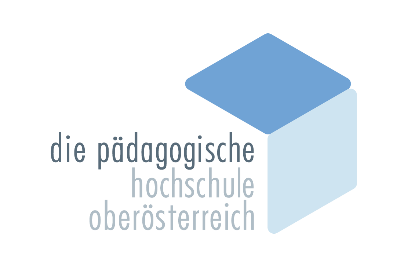 Arbeitsgemeinschaft: BEWEGUNG UND SPORT VSLeitung:	VD Susanne Heilinger	s418231@lsr.eduhi.at	RegionBAG-Leiter/inBR – RI - SDIsabell Netzthaler
VS Feldkirchen, Feldkirchen 13, 5143 Feldkirchen
Tel. +43 7748 2365-231,  inetzthaler@yahoo.de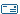 Klaudia Schachinger
VS Mühlheim, Kirchenstr. 3/1, 4961 Mühlheim/I.
Tel. +43 7723 42955-3,  klaudia.schachinger@gmx.atHubert Salletmaier
VS Diersbach, Am Berg 11, 4776 Diersbach
Tel. +43 7719 7265,  vs.diersbach@eduhi.atFR – PE – RO - UUMagdalena Penn
VS Neumarkt i. M., Pillhofstr. 12, 4212 Neumarkt
Tel. +43 4941 8228,  magdalena.penn@gmx.at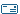 Vera Rumetshofer
VS Perg, Mozartstraße 6, 4320 Perg
Tel. +43 7262 52532,  Rumetshofer_Vera@gmx.atJohanna Gierlinger
VS Lembach, Schulstr. 3, 4132 Lembach
Tel. +43 7286 8398,  johanna.gierlinger@gmail.comEvelyn Silber 
VS Feldkirchen, Schulstr. 12, 4101 Feldkirchen
Tel. +43 7233 7283,  evelyn.silber@eduhi.atGM – VBSusanne Putz
VS Bad Goisern, Obere Marktstraße 7, 4822 Bad Goisern
Tel. +43 6135 8687, 0664 9146631  supu@gmx.atHass Holger
VS 2 Attnang-Puchheim, Kochstraße 3, 4800 Attnang-Puchheim
Tel. +43 7674 62415,  holger.hass@schule.atEF - GRGloria Götzenberger
VS St. Marienkirchen, Weberberg 1, 4076 St. Marienkirchen
Tel. +43 7272 5579-14  s405121@lsr.eduhi.atDoris Gammer
VS Scharten, Scharten 39, 4612 Scharten
Tel. +43 7272 5220,  doris.gammer@eduhi.atKI – SE – SRHeidi Rohrauer
VS Pettenbach, Scharnsteinerstraße 3, 4643 Pettenbach
Tel. 0650 5961644,  laredo1@gmx.atClaudia Beneschek-Drenowatz
VS Losenstein, Eisenstraße 43, 4460 Losenstein
Tel. +43 7255 6251,  c.drenowatz@ennstal-net.atNadja Gaberschek
VS Wehrgraben, Wehrgrabengasse 22, 4400 Steyr
Tel. +43 7252 71201-10,  n.gaberschek@gmx.atLL – LSWolfgang Fichtner
VS Haid, Schulstr. 5, 4053 Haid
Tel. +43 7229 8406210,  w.fichtner@gmx.atVerena Bürger
VS 43 Linz, Stadlerstr. 45, 4020 Linz
Tel. +43 732 344039,  verena.buerger@liwest.atMartina Wieser
VS 10 Linz, Grillparzerstr. 49, 4020 Linz
Tel. + 43 732 652396,  lisamartina@hotmail.comWL – WSSusanne Heilinger
VS Weißkirchen, Gemeindeplatz 3, 4614 Weißkirchen/Tr.
Tel. +43 7243 56221,  s418231@lsr.eduhi.atMonika Wiesmeyr
VS 5 Wels, Grillparzerstr. 2, 4600 Wels
Tel. +43 7242 235-6300,  vs5.wels@eduhi.at